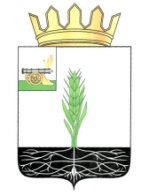 ОТДЕЛ ОБРАЗОВАНИЯ АДМИНИСТРАЦИИ МУНИЦИПАЛЬНОГО ОБРАЗОВАНИЯ «ПОЧИНКОВСКИЙ РАЙОН» СМОЛЕНСКОЙ ОБЛАСТИПРИКАЗ от 5 ноября 2019  года                                                                      №  324     б На основании Положения о муниципальном этапе районной олимпиады младших школьников, утвержденного приказом Отдела образования от  11.01.2010 года № 4 б,приказываю:Провести школьный этап районной олимпиады младших школьников в следующие сроки:04.12.2019г. – математика (4 класс);11.12.2019г. – русский язык (3 класс).Утвердить состав предметно-методических комиссий для проведения   школьного этапа олимпиады младших школьников  (Приложение № 1).Руководителям ОУ подать заявки на участие в муниципальном этапе   на электронных и бумажных носителях до 15 января 2020 года (Приложение № 2).Контроль за исполнением данного приказа возложить на менеджера Отдела образования Игнатову Н.В.Начальник Отдела образования                                                   О.В. ПоляковаПриложение № 1к приказу № 324  бот 5  ноября 2019  годаСостав предметно - методических комиссийПо математике: Зиновьева Наталья Александровна (председатель) – учитель МБОУ Шаталовской СШ,Корзунова Валентина Николаевна – учитель МБОУ Княжинской ОШ,Серкова Елена Владимировна – учитель МКОУ Климщинской СШ,Рыжова Наталия Вячеславовна – учитель МБОУ Стодолищенской СШ,Ненаженкова Ольга Николаевна – учитель МБОУ Дивинской СШ,Корнеева Елена Алексеевна – учитель Даньковской ОШ,Кирпиченкова Оксана Анатольевна – учитель МБОУ Шаталовской СШ,Казначеева Светлана Николаевна – директор МБОУ Самолюбовской ОШ.По русскому языку:Новикова Любовь Алексеевна (председатель) – учитель МБОУ Прудковской СШ,Бабурина Галина Васильевна – учитель МБОУ Лучесская ОШ,Бросаус Любовь Николаевна – учитель МБОУ Дивинской СШ,Михеева Валентина Александровна – учитель МБОУ Стодолищенской СШ,Кравцова Нина Григорьевна – учитель МБОУ Княжинской ОШ,Власюк Татьяна Ивановна – учитель МКОУ Климщинской СШ,Орлова Светлана Анатольевна – учитель МБОУ Шаталовской СШ,Патанина Елена Анатольева – учитель МБОУ Даньковской ОШ.Приложение № 2к приказу № 324  бот 5 ноября 2019  года                                                                                                          Начальнику Отдела образованияАдминистрации МО «Починковскийрайон» Смоленской области                                                                                                                                О.В. Поляковойдиректора                                               заявка на участие в муниципальном этапе Всероссийской олимпиады  младших школьников                                                                                                                            обучающихся МБОУ______________________________                              М.П.                                                                   Директор школы __________________________________________________О проведении школьного этапа районной олимпиады младших школьников в 2019-2020 учебном году№ п/пФ.И.О. участника(полностью)Дата рождения(полностью)КлассПредметКоличество балловСтатус за школьный этап (победитель, призер) УчительФ.И.О. (полностью)